г. Петропавловск-Камчатский	                          «___» ___________ 2019 года О внесении изменения в приложение к приказу Министерства имущественных и земельных отношений Камчатского края от 15.12.2017              № 178 «Об определении перечня объектов недвижимого имущества, в отношении которых налоговая база определяется как кадастровая стоимость на 2018 год»В соответствии с обращением Дворцова Владимира Ильича от 28.20.2019 № 4967, поступившим в Министерство имущественных и земельных отношений Камчатского краяПРИКАЗЫВАЮ:Внести в таблицу приложения к приказу Министерства имущественных и земельных отношений Камчатского края от 15.12.2017 № 178 «Об определении перечня объектов недвижимого имущества, в отношении которых налоговая база определяется как кадастровая стоимость на 2018 год» изменение, признав пункт 612 утратившим силу.Настоящий приказ вступает в силу через 10 дней после дня его официального опубликования и распространяется на правоотношения, возникшие с 15 декабря 2017 года.ВрИО Министра   	  	                                             И.В. МищенкоПояснительная записка 
к проекту приказа Министерства имущественных и земельных отношений Камчатского края «О внесении изменения в приложение к приказу Министерства имущественных и земельных отношений Камчатского края от 15.12.2017 № 178 «Об определении перечня объектов недвижимого имущества, в отношении которых налоговая база определяется как кадастровая стоимость на 2018 год»Проект приказа Министерства имущественных и земельных отношений  Камчатского края разработан в целях реализации статьи 378.2 Налогового кодекса Российской Федерации (далее – ст. 378.2 НК РФ).Объект недвижимого имущества с кадастровым номером 41:01:0010117:2392 подлежит исключению из перечня объектов недвижимого имущества, в отношении которых налоговая база определяется как кадастровая стоимость на 2018 год в связи с отсутствием у объекта критериев, отвечающих требованиям ст. 378.2 НК РФ, что подтверждается Протоколом комиссии по рассмотрению вопросов, касающихся определения вида фактического использования зданий (строений, сооружений) и помещений в них для целей налогообложения от 18.11.2019 № 2.Проект приказа размещен «29» ноября 2019 года на Едином портале проведения независимой антикоррупционной экспертизы и общественного обсуждения проектов нормативных правовых актов Камчатского края (htths://npaproject.kamgov.ru)  для проведения в срок по «09» декабря 2019 года независимой антикоррупционной экспертизы. По окончании данного срока экспертных заключений не поступило.Проект приказа Министерства имущественных и земельных отношений  Камчатского края не подлежит оценке регулирующего воздействия в соответствии с постановлением Правительства Камчатского края от 06.06.2013 № 233-П «Об утверждении Порядка проведения оценки регулирующего воздействия проектов нормативных правовых актов Камчатского края и экспертизы нормативных правовых актов Камчатского края».Принятие приказа Министерства имущественных и земельных отношений Камчатского края не окажет негативного влияния на развитие конкуренции в Камчатском крае.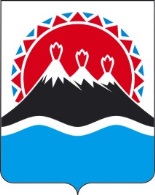 МИНИСТЕРСТВО ИМУЩЕСТВЕННЫХ И ЗЕМЕЛЬНЫХ ОТНОШЕНИЙ КАМЧАТСКОГО КРАЯ ПРИКАЗ № 